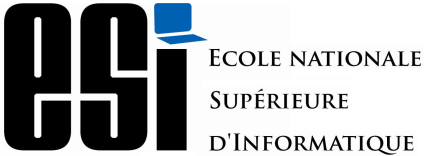 Année Universitaire 2020-2021Doctorat en SciencesDossier de Soutenance 
Nom du Candidat A propos de la revueLa lettre d’acceptationL’article Les reviewsLes premiers reviewsLes réponses de l’auteurLes seconds reviewsLes réponses de l’auteur….A propos de la RevueFiche descriptive du journal  (exemple)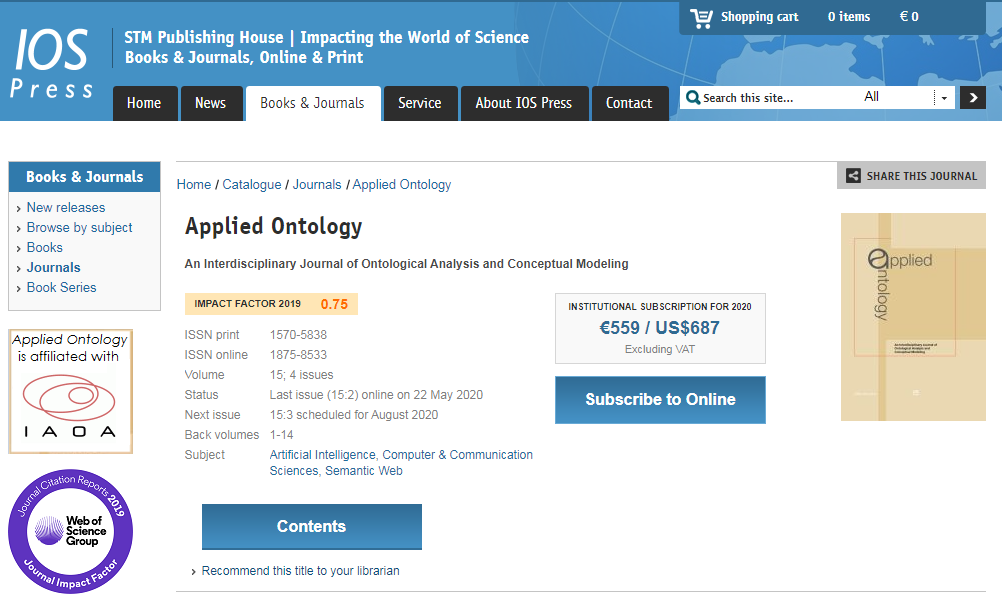 DOSSIER SCIENTIFIQUEPartie I Les RevuesRevue 1Reproduire autant de fois qu’il y’a de revuesPageRevueTitre de l’articleSite WebISSNDOIClassementSource du classementIndexation Enumérer les différentes indexations de la revue…..La lettre d’acceptation de l’articleDateL’articleDate de publicationN° du volume 1ère soumissionDateLes premiers reviewsDate2ème soumissionLes seconds reviews3ème soumission…….La lettre d’acceptation de l’articleL’articleLes premiers reviewsLes réponses de l’auteurLes seconds reviews Les réponses de l’auteur 